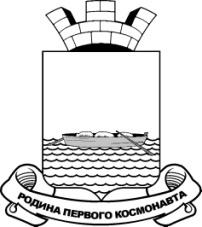 СОВЕТ ДЕПУТАТОВГОРОДА ГАГАРИН СМОЛЕНСКОЙ ОБЛАСТИР Е Ш Е Н И Еот 15 мая 2020 года № 29Об итогах исполнения бюджета Гагаринского городского поселения Гагаринского района Смоленской области за первый квартал 2020 года  Заслушав информацию заместителя Главы муниципального образования «Гагаринский район» Смоленской области, начальника финансового управления Администрации муниципального образования «Гагаринский район» Смоленской области Т.В. Кудриной об итогах исполнения бюджета Гагаринского городского поселения Гагаринского района Смоленской области за первый квартал 2020 года, Совет депутатов Гагаринского городского поселения Гагаринского района Смоленской области РЕШИЛ:1. Информацию заместителя Главы муниципального образования «Гагаринский район» Смоленской области, начальника финансового управления Администрации муниципального образования «Гагаринский район» Смоленской области Т.В. Кудриной об итогах исполнения бюджета Гагаринского городского поселения Гагаринского района Смоленской области за первый квартал 2020 года принять к сведению согласно приложению.2. Решение вступает в силу со дня принятия и подлежит официальному опубликованию.Глава муниципального образованиягород Гагарин Смоленской области	                        Г. М. ДеевПриложение к решениюСовета депутатов города ГагаринСмоленской областиот 15 мая 2020 года  № 29Отчет об исполнении бюджета Гагаринского городского поселения Гагаринского района Смоленской области за 1 квартал 2020 годаНаименование показателяКод по бюджетной классификацииУточненный план на 2020 годИсполнено за 1 квартал 2020 года% исполнения за 1 квартал 2020 годаИсполнено  за 1 квартал 2019 годаотклонение (факт 2020-2019)%              роста исполнения 2020 к 2019 годуНАЛОГОВЫЕ И НЕНАЛОГОВЫЕ ДОХОДЫ         1 00 00000 113 230,624 139,021,335 350,2-11 211,268,3НАЛОГИ НА ПРИБЫЛЬ, ДОХОДЫ1 01 00000 70 488,512 501,417,726 799,5-14 298,146,6Налог на доходы физических лиц1 01 02000 70 488,512 501,417,726 799,5-14 298,146,6НАЛОГИ НА ТОВАРЫ, РЕАЛИЗУЕМЫЕ НА ТЕРРИТОРИИ РФ1 03 00000 2 236,1542,124,2563,7-21,696,2Акцизы по подакцизным товарам1 03 02000 2 236,1542,124,2563,7-21,696,2НАЛОГИ НА СОВОКУПНЫЙ ДОХОД1 05 000000,00,0-0,00,0-Единый сельскохозяйственный налог1 05 030100,00,0-0,00,0-НАЛОГИ НА ИМУЩЕСТВО1 06 00000 31 982,06 334,719,83 563,92 770,8177,7Налог на имущество физических лиц1 06 01000 8 999,4519,55,8503,216,3103,2Земельный налог, в том числе:1 06 06000 22 982,65 815,225,33 060,72 754,5190,0Земельный налог с организаций1 06 0603016 777,05 462,232,62 652,92 809,3205,9Земельный налог с физических лиц1 06 060406 205,6353,05,7407,8-54,886,6Государственная пошлина1 08 000000,00,0-0,00,0-Государственная пошлина за выдачу спец.разрешения на движение по автомобильным дорогам транспортных средств1 08 071750,00,0-0,00,0-ДОХОДЫ ОТ ИСПОЛЬЗОВАНИЯ ИМУЩЕСТВА, НАХОДЯЩЕГОСЯ В  МУНИЦИПАЛЬНОЙ СОБСТВЕННОСТИ1 11 000005 174,01 392,826,91 095,7297,1127,1Доходы, полученные в виде арендной платы за земельные участки1 11 05010 3 100,0645,720,8624,621,1103,4Доходы от сдачи в аренду имущества1 11 05030 2 074,0747,136,0471,1276,0158,6Платежи от МУП1 11 07000 0,00,0-0,00,0-ДОХОДЫ ОТ ОКАЗАНИЯ ПЛАТНЫХ УСЛУГ И КОМПЕНСАЦИИ ЗАТРАТ ГОСУДАРСТВА1 13 00000 350,0171,449,0116,455,0147,3Прочие доходы от оказания платных услуг и компенсации затрат бюджетов городских поселений1 13 02995 350,0171,449,0116,455,0147,3ДОХОДЫ ОТ ПРОДАЖИ МАТЕРИАЛЬНЫХ И НЕМАТЕРИАЛЬНЫХ АКТИВОВ1 14 00000 1 000,0153,015,3672,4-519,422,8Доходы от продажи земельных участков, государственная собственность на  которые не разграничена1 14 06013 1 000,0153,015,3631,4-478,424,2Доходы от продажи земельных участков, находящихся в собственности городских поселений1 14 06025 0,00,0-41,0-41,0-ШТРАФЫ, САНКЦИИ, ВОЗМЕЩЕНИЕ УЩЕРБА1 16 00000 2 000,03 038,5151,92 538,6499,9119,7Плата за возмещение вреда  автомобильным дорогам транспортными средствами, осуществляющими перевозки тяжеловесных (крупногабаритных) грузов 1 16 37000 2 000,03 038,5151,92 538,6499,9119,7Прочие поступления от денежных взысканий (штрафов)1 16 51000 0,00,0-0,00,0-ПРОЧИЕ НЕНАЛОГОВЫЕ ДОХОДЫ1 17 00000 0,05,1-0,05,1-БЕЗВОЗМЕЗДНЫЕ ПОСТУПЛЕНИЯ200  000002 719,1320,811,8658,8-338,048,7БЕЗВОЗМЕЗДНЫЕ ПОСТУПЛЕНИЯ ОТ ДРУГИХ БЮДЖЕТОВ БЮДЖЕТНОЙ СИСТЕМЫ РФ202  000002 719,1406,014,9658,8-252,861,6Дотации бюджетам городских поселений на выравнивание бюджетной обеспеченности202  150012 719,1406,014,9658,8-252,861,6Субсидии бюджетам бюджетной системы РФ2 02 20000 0,00,0-0,00,0-Субсидии бюджетам городских поселений на реализацию программ формирования современной городской среды2 02 25555 0,00,0-0,00,0-Прочие субсидии бюджетам городских поселений2 02 29999 0,00,0-0,00,0-Иные межбюджетные трансферты2 02 49000 0,00,0-0,00,0-ПРОЧИЕ БЕЗВОЗМЕЗДНЫЕ ПОСТУПЛЕНИЯ2 07 00000 0,00,0-0,00,0-ВОЗВРАТ ОСТАТКОВ СУБСИДИЙ, СУБВЕНЦИЙ, ИНЫХ МЕЖБ. ТРАНСФЕРТОВ ПРОШЛЫХ ЛЕТ2 19 00000 0,0-85,2-0,0-85,2-ВСЕГО ДОХОДОВ115 949,724 459,821,136 009,0-11 549,267,9РАСХОДЫОбщегосударственные вопросы010011 544,01 217,510,51 600,6-383,176,1Функционирование законодательных (представительных) органов государственной власти и представительных органов муниципальных образований01031 684,4362,021,5344,517,5105,1Обеспечение деятельности финансовых, налоговых и таможенных органов и органов финансового (финансово-бюджетного) надзора010628,828,8100,027,11,7106,3Обеспечение проведения выборов и референдумов01071 500,00,00,00,00,0-Резервные фонды01113 000,00,00,00,00,0-Другие общегосударственные вопросы01135 330,8826,715,51 229,0-402,367,3Национальная безопасность и правоохранительная деятельность03002 011,7142,57,10,0142,5-Защита населения и территории от чрезвычайных ситуаций природного и техногенного характера, гражданская оборона03092 011,7142,57,10,0142,5-Национальная экономика040094 266,9932,11,02 579,3-1 647,236,1Дорожное хозяйство (дорожные фонды)040991 370,8929,31,02 579,3-1 650,036,0Другие вопросы в области национальной экономики04122 896,12,80,10,02,8-Жилищно-коммунальное хозяйство050093 144,220 562,122,121 601,5-1 039,495,2Жилищное хозяйство05017 471,81 387,518,6897,5490,0154,6Коммунальное хозяйство050217 720,01 461,98,39 774,7-8 312,815,0Благоустройство050367 952,417 712,726,110 929,36 783,4162,1Охрана окружающей среды060030,00,00,00,00,0-Сбор, удаление отходов и очистка сточных вод060230,00,00,00,00,0-Образование0700165,06,64,056,0-49,411,8Молодежная политика0707165,06,64,056,0-49,411,8Культура, кинематография 08002 117,0806,438,1753,752,7107,0Культура08012 050,0806,439,3753,752,7107,0Другие вопросы в области культуры, кинематографии080467,00,00,00,00,0-Социальная политика10001 071,2126,711,894,831,9133,6Пенсионное обеспечение1001253,763,425,062,21,2101,9Другие вопросы в области социальной политики1006817,563,37,732,630,7194,2Физическая культура и спорт 11001 020,080,17,9169,4-89,347,3Массовый спорт11021 020,080,17,9169,4-89,347,3Обслуживание государственного и муниципального долга130024,00,00,00,00,0-Обслуживание государственного внутреннего и муниципального долга130124,00,00,00,00,0-ИТОГО РАСХОДОВ205 394,023 874,011,626 855,3-2 981,388,9ПРОФИЦИТ БЮДЖЕТА (со знаком "плюс") ДЕФИЦИТ БЮДЖЕТА (со знаком "минус")-3 500,0585,8х9 153,7хх